Туристический клуб «ИКС» объявляет набор всехжелающих в свои рядыИнтересы клуба: Краеведение, история, спелеология, этнография.Если проще - горы, пещеры, люди, Байкал, степи, моря и океаны...В рамках клуба осуществляется обучение (с 12 лет): -техника лазанья на веревках (SRT, классика, вольный); -техника  прохождения препятствий (скальное, каминное лазанье);-основы промышленного альпинизма;выживание в различных климатических условиях;спортивное и GPS-ориентирование; -спасательные работы;походная медицина и медицина катастроф;пещерная топография-Одна практическая тренировка на веревках в неделю (либо в городе, либо на скальниках)-Одно теоретическое занятие в неделю-Еженедельные выезды на природу (по желанию, в рамках нашего плана «Приключения на выходных»)-Участие в экспедициях (по желанию)По окончанию обучения (один год) выдается удостоверение инструктора-проводника,  инструктор спортивного туризмаЦели набора:Подготовка квалифицированных кадров для участия в планируемых экспедициях по Иркутской области и Бурятии, Красноярскому краю, Монголии, Китаю и Кавказу.Комплектование специалистами общественно-спасательного отряда Иркутской области.Организационное собрание состоится 12 сентября в 18.30 по адресу: Иркутск, ул. Степана Разина, д. 42, офис 1***https: //vk.com/speleoxhttps://teleqram.me/group IksОбучение условно-платное (добровольно) - 100 за занятие по теории, 150 за практику. Темы занятий будут анонсироваться. Ходить можно по выбору. Но экзамены летом сдавать для получение корочек придется по все вопросамЗанятия будут проходить (практика и теория) и в Свердловском и в Правобережном районе с 18.30 до 20.30. Дни определим на собрании.При желании можно организовать вечернюю доставку до дома (по цене маршрутки)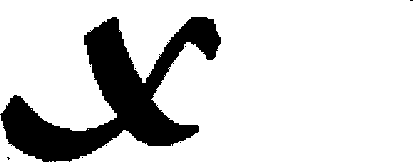 Дополнительная информация951676, Олег Беспрозванных-89148833371 Андрей Докучаев